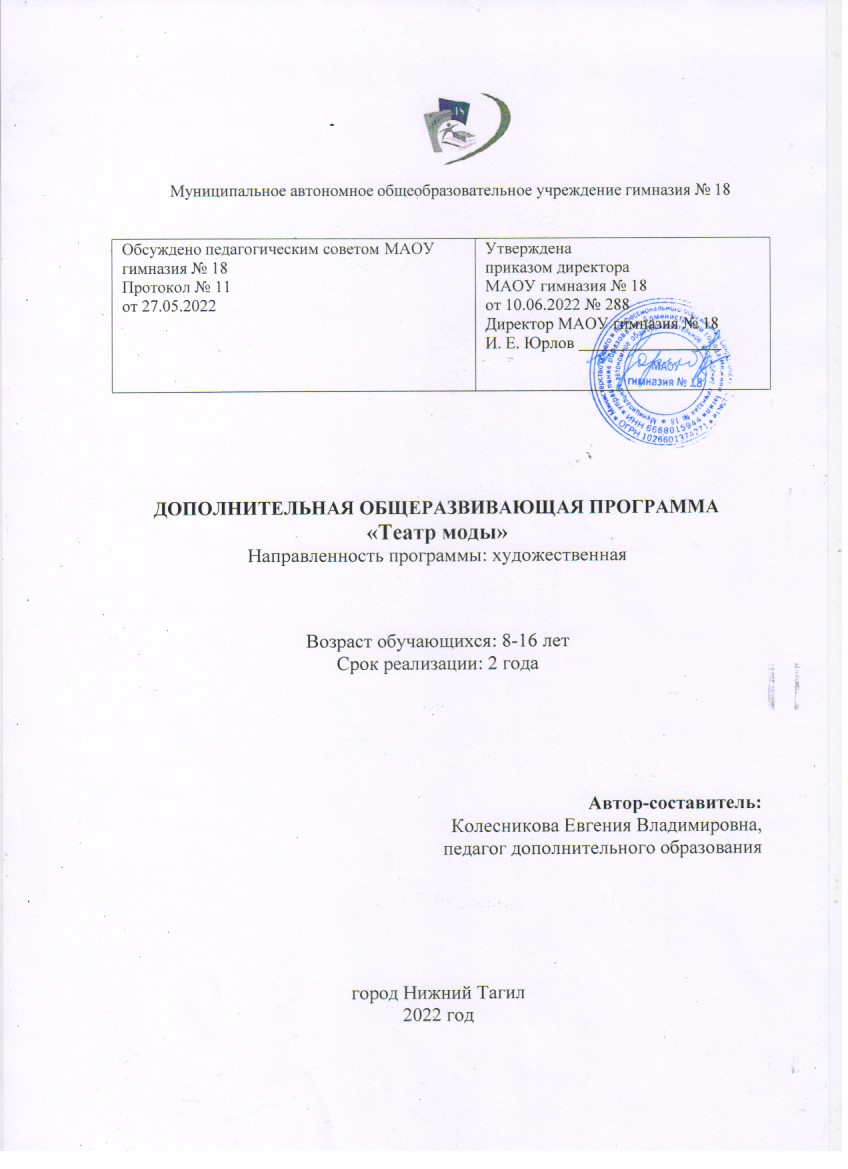 СОДЕРЖАНИЕКОМПЛЕКС ОСНОВНЫХ ХАРАКТЕРИСТИК ОБЩЕРАЗВИВАЮЩЕЙ ПРОГРАММЫ1.1 ПОЯСНИТЕЛЬНАЯ ЗАПИСКАВ настоящее время очень стремительно меняется мода. И более всего тенденциям изменения моды следует молодежь. Как же уследить за этими изменениями, но при этом не потерять собственное лицо, не выглядеть смешно и нелепо, пусть даже в самой модной и стильной одежде. Как найти свой образ, свои цвета, свой стиль в одежде. На эти и многие другие вопросы отвечает программа «Театра моды».Вкус в одежде, умение держаться в обществе, надо воспитывать с детства, опираясь на опыт, накопленный в национальной культуре, с одной стороны, и требования, выдвигаемые настоящим временем, с другой.Актуальность программы. Театр мод – одна из образовательных форм объединения, которая предусматривает интеграцию различных видов творческой деятельности обучающихся. Театр мод – это своеобразный синтез разных областей искусства: дизайн и мода, изобразительное и декоративно-прикладное искусство, драматургия, музыка и сценическое движение.Дополнительная общеразвивающая программа «Театр моды» отражает художественную направленность. Программа ориентирована на формирование культуры творческой личности, приобщение обучающихся к общечеловеческим ценностям через собственное творчество и освоение практических навыков создания авторских произведений как отдельных костюмных ансамблей и коллекций одежды, так и произведений декоративно- прикладного творчества.Актуальность данной программы заключается в том, что она дает обучающимся возможность формирования восприятия и осмысления тенденций в одежде в свете исторического развития ведущих Домов Мод, а также расширяет представление обучающихся о различных специальностях из «мира моды»: дизайнер, модельер, стилист, визажист, манекенщица др. Программа расширяет представление обучающихся: о принципах формирования стилей и направлений в одежде.Программа «Театр моды» разработана с учетом действующих нормативных правовых актов в сфере дополнительного образования:Федеральный Закон от 29.12.2012 г. № 273-ФЗ «Об образовании в Российской Федерации» (далее – ФЗ);Федеральный закон РФ от 24.07.1998 № 124-ФЗ «Об основных гарантиях прав ребенка в Российской Федерации» (в редакции 2013 г.);Стратегия	развития	воспитания	в	РФ	на	период	до	2025	года (распоряжение Правительства РФ от 29 мая 2015 г. № 996-р);Постановление Главного государственного санитарного врача РФ от 28 сентября 2020 г. № 28 «Об утверждении санитарных правил СП 2.4.3648-20«Санитарно-эпидемиологические	требования	к	организациям	воспитания и обучения, отдыха и оздоровления детей и молодежи» (далее – СанПиН);Приказ Министерства образования и науки Российской Федерации от 23.08.2017 г. № 816 «Об утверждении Порядка применения организациями, осуществляющими образовательную деятельность, электронного обучения, дистанционных образовательных технологий при реализации образовательных программ»;Приказ Министерства труда и социальной защиты Российской Федерации от 05.05.2018 № 298 «Об утверждении профессионального стандарта«Педагог дополнительного образования детей и взрослых»;Приказ     Министерства     просвещения     Российской     Федерации от 09.11.2018 г. № 196 «Об утверждении Порядка организации и осуществления образовательной деятельности по дополнительным общеобразовательным программам» (далее – Порядок);Приказ     Министерства     просвещения     Российской     Федерации от 30 сентября 2020 года № 533 «О внесении изменений в Порядок организации и осуществления образовательной деятельности по дополнительным общеобразовательным программам, утвержденный приказом Министерства просвещения Российской Федерации от 9 ноября 2018 г. № 196«;Приказ     Министерства     просвещения     Российской     Федерации от 03.09.2019 № 467 «Об утверждении Целевой модели развития региональных систем дополнительного образования детей»;Письмо Минобрнауки России от 18.11.2015 № 09-3242 «О направлении информации» (вместе с «Методическими рекомендациями по проектированию дополнительных общеразвивающих программ (включая разноуровневые программы)»;Письмо   Минобрнауки    России    от    28.08.2015    №    АК-2563/05«О методических рекомендациях» (вместе с «Методическими рекомендациями по организации образовательной деятельности с использованием сетевых форм реализации образовательных программ».Письмо   Минобрнауки    России    от    29.03.2016    №    ВК-641/09«О направлении методических рекомендаций» (вместе с «Методическими рекомендациями по реализации адаптированных дополнительных общеобразовательных программ, способствующих социально-психологической реабилитации, профессиональному самоопределению детей с ограниченными возможностями здоровья, включая детей-инвалидов, с учетом их особых образовательных потребностей»);Приказ Министерства общего и профессионального образования Свердловской области от 30.03.2018 г. № 162-Д «Об утверждении Концепции развития образования на территории Свердловской области на период до 2035 года».Согласно ФЗ №273 (ст. 12. п.5) образовательные программы самостоятельно разрабатываются и утверждаются организацией, осуществляющей образовательную деятельность.Устав МАОУ гимназия № 18Новизна данной программы в том, что она приобщает обучающихся к созданию своего авторского продукта, как отдельных костюмных ансамблей и коллекций одежды, так и предметов декоративно-прикладного творчества (предметов декора, и пр.). Впрограмме «Театр моды» особое внимание уделяется формированию навыков создания собственного имиджа и стиля, а также самопрезентация на публике, что способствует развитию сильной стильной индивидуальной личности каждого обучающегося.Педагогическая целесообразность программы. Программа «Театр моды» закрепляет и углубляет знания, полученные на уроках технологии, что даст обучающимся возможность самостоятельно изготавливать одежду, аксессуары, модные элементы, а также реставрировать и обновлять свой гардероб.Отличительная особенность программы. Программа знакомит обучающихся с историей костюма на примере истории развития ведущих Домов мод мира, с этапами создания гармоничного образа, с работами известных кутюрье, звездами мирового подиума, что способствует более глубокому погружению уже в современное восприятие мира моды.1.2 ЦЕЛЬ И ЗАДАЧИ ОБЩЕРАЗВИВАЮЩЕЙ ПРОГРАММЫЦель программы: раскрытие творческого потенциала обучающихся и создание условий для их творческой самореализации в образовательной среде детского Театра Моды.Задачи программы:способствовать овладению знаниями в вопросах истории костюма, композиции костюма, цветоведения;расширить представление обучающихся о различных специальностях из «мира моды»: дизайнер, модельер, стилист, визажист, модель др.обучить навыкам владения швейными инструментами и приспособлениями;обучить навыкам работы с разнообразными видами ткани;привлечь внимание учащихся к вопросам культуры внешнего вида, поведения, воспитания вкуса, умения красиво одеваться, умения самопрезентации;развить творческие способности путем приобщения обучающихся к созданию моделей одежды, элементов украшения, аксессуаров и других предметов декора;способствовать развитию коммуникативных качеств личности;развивать позицию активной личности через участие в конкурсах, культурно - массовых мероприятиях, социальных проектах, выставках различного уровня;Адресат программы. Программа ориентирована на возраст 8-16 лет. С начала подросткового возраста в условиях общеобразовательной школы очень важными являются межличностные отношения среди школьников. В этом возрасте подросткам свойственно желание «выразить себя», найти собственное «Я», получить одобрение и признание сверстников. Они начинают всё больше внимания уделять своей внешности, физической форме, умению красиво двигаться и т. д. С другой стороны, повышенный интерес вызывают у подростков и направления моды, стиль, умение одеваться, умение держаться уверенно в среде сверстников. Удовлетворению этих потребностей и отвечает программа «Театр моды». Она привлекает обучающихся к коллективному творчеству по созданию эскизов, постановке композиции, что способствует развитию коммуникативных качеств личности.Состав группы формируется на добровольной основе. Обучающиеся не делятся на группы возрасту.Срок реализации программы. Программа рассчитана на 2 года обучения.Формы реализации: очная форма.ПЛАНИРУЕМЫЕ РЕЗУЛЬТАТЫПредметные результаты:знать:историю костюма,современные тенденции моды,этапы создания костюма (центр, пропорции, контраст, декор, имидж),цветоведение (цветовой круг, гармоничные сочетания),составляющие профессии модель,творчество и отличительные особенности известных кутюрье,понятия «стиль», «имидж» их отличия, виды стилей,типы внешности, теория времен года,правила нанесения и снятия макияжа,правила ухода за кожей, за волосами,основы рационального питания, технологию обработки отдельных узлов;уметь:выполнять упражнения по поддержанию формы,выполнять модели причесок,выполнять пластические упражнения для рук, головы,двигаться по сцене походкой модели,выполнять цветовые сочетания,выполнять эскизы моделей, снимать записывать мерки,выполнять сценический макияж,подгонять выкройку по размеру,выполнять моделирование из основывыполнять раскрой с учетом припусков и направления ДН,выполнять копировальные стежки,выполнять сметочные работы,выполнять машинные работы по обработке отдельных узлов,выполнять ВТО,выполнять декоративную отделку изделий,изготавливать аксессуары, быть конкурентно-способными на районных, городских конкурсах,выполнять постановочные движения в ансамбле,поддерживать эмоциональный настрой при выступлении.Метапредметные результаты:уметь проводить аналитическую работу при рассмотрении различных тем в контексте программы и вне её;владеть основными этапами создания творческого проекта на заданные темы и творческого проекта с изготовлением самого изделия, его элементов;уметь проектировать коллекции одежды при помощи различных методов;владеть приёмами, способами создания образа – имиджа с помощью, как самого костюма, так и грима, косметики, аксессуаров, прически, пластики движений;владеть разнообразными приёмами общения и телодвижения в различных жизненных ситуациях и во время показа на подиуме.Личностные результаты:владеть навыками культуры общения в различных социальных условиях, группах;уметь самовыражаться через пластику тела и сценическое движение для создания художественных чувственно-эмоциональных образов при демонстрации моделей одежды;владеть базовые особенности постановки шоу-программы с участием Театров Мод;иметь представление   о   таких   процессах,   как   «тематическая   постановка»   и«профессиональное дефиле»;владеть навыками самоанализа;понимать процесс создания и реализации коллективных и индивидуальных творческих проектов.СОДЕРЖАНИЕ ОБЩЕРАЗВИВАЮЩЕЙ  ПРОГРАММЫ1.4.1 Учебный планПрограмма рассчитана на 2 года обучения. Модуль программы соответствует годуобучения. Она носит ознакомительный характер.Модуль 1 состоит из 7 разделов, которые отражают стартовый уровень обучения в творческом объединении «Театр моды Кураж».Модуль 1. Стартовый уровень – 162 ч., 2 раза в неделю по 2 и 2,5 часа соответственно.Модуль 2. Базовый уровень – 162 часа, 2 раза в неделю по 2 и 2,5 часа соответственно.Продолжительность академического часа: 45 минут.Наполняемость в группах в соответствие с санитарно-эпидемиологическими требованиями к организациям дополнительного образования составляет 15 человек.1.4.2 Учебный (тематический) планСодержание программы предусматривает комплекс занятий, распределенных по следующим модулям, рабочие программы которых представлены в приложениях программы:Приложение 1. Рабочая программа «Театр моды» модуль 1, Стартовый уровень (1 год обучения)».Приложение 2.  Рабочая программа «Театр моды» модуль 2, Базовый уровень (1 год обучения)».ОРГАНИЗАЦИОННО – ПЕДАГОГИЧЕСКИЕ УСЛОВИЯ2.1 Календарный учебный график на учебный годС 15.08.2022-01.09.2022: Набор детей в объединения. Проведение родительских собраний, комплектование учебных групп.Начало учебного года: с 1 сентября 2022 года. Конец учебного года: 31 мая 2023 годаПродолжительность учебного года – 36 учебных недель.Каникулы: с 01июня по 31 августа 2023 года.Сроки продолжительности обучения:2.2 Условия реализации программыФормы аттестации/ контроля и оценочные материалыЧтобы проследить качество обученности воспитанников по образовательной программе, необходимо организовать систему заданий, направленных на выявление степени обученности по различным параметрам программы. Для мониторинга результатов обучения по дополнительной общеразвивающей программе используется методика Кленовой Н.В., Буйловой Л.Н., которая включает в себя:Мониторинг	результатов	обучения	по	дополнительной	общеразвивающей программеМониторинг личностного развития обучающихся.Реализация творческого потенциала обучающегосяДля определения уровня освоения предметной области и степени сформированности основных общеучебных компетентностей педагогам предлагается методика «Мониторинг результатов обучения обучающегося по дополнительной общеразвивающей программе»Дважды   в    течение    учебного    года    заносятся    данные    о    обучающихся    вдиагностическую карту № 1Технология определения результатов обучения ребенка по дополнительной общеразвивающей программе представлена в таблице-инструкции, содержащей показатели, критерии, степень выраженности оцениваемого качества, методы диагностики.Для мониторинга личностного развития обучающихся используется Таблица 2. Приведенные в таблице личностные свойства отражают многомерность личности; позволяют выявить основные индивидуальные особенности ребенка, легко наблюдаемы и контролируемы, доступны для анализа любому педагогу и не требуют привлечения других специалистов.Работа по предложенной технологии позволяет содействовать личностному росту ребенка, выявлять то, каким он пришел, чему научился, каким стал через некоторое время.В качестве методов диагностики личностных изменений ребенка можно использовать наблюдение, анкетирование, тестирование и другие.Реализация творческого потенциала обучающегося В карте 3 заполняются достижения обучающихся: На уровне учреждения.На уровне района, города.На уровне региона, федерации. На международном уровне.Мониторинг результатов обучения обучающегося по дополнительной общеразвивающей программеКарта 1Мониторинг результатов обучения обучающегося по дополнительной общеразвивающей программе Карта 1 для	года обучения, группа №	направление 	ФИО педагога 	0 – срез проводится на первом году обучения. Н – низкий уровень,С – средний уровень, В – высокий.Низкий уровень – нет первоначальных умений и навыков работы с компьютером Средний уровень – работу выполняет с помощью педагогаВысокий уровень – работает самостоятельно, творческиМониторинг личностного развития обучающегося в процессе освоения дополнительной общеразвивающей программы (Карта 2)Карта 2Мониторинг личностного развития обучающегося в процессе освоения дополнительной общеразвивающей программыКарта 2 для ______ года обучения, группа №______ направление______   _   __   _   _   _   _ФИО педагога_______   _   _   _   __   _    _	_   _   _0- срез проводится на первом году обучения. Н - низкий уровень,С – средний уровень, В – высокий.Карта 3Карта 3 «Реализация творческого потенциала обучающегося Карта 3 для ______ года обучения, группа №______ФИО педагога______   _   _   _   _   _   _   _   _   _Оценка эффективности программы педагогом также может осуществляться в соответствии с показателями, представленными в таблице.3.СПИСОК ЛИТЕРАТУРЫЛитература для педагогаНормативные документы:Федеральный Закон от 29.12.2012 г. № 273-ФЗ «Об образовании в Российской Федерации» (далее - ФЗ);Стратегия развития воспитания в РФ на период до 2025 года (распоряжение Правительства РФ от 29 мая 2015 г. № 996-р);Приказ	Министерства	просвещения	Российской	 Федерации от 09.11.2018 г. № 196 «Об утверждении Порядка организации и осуществления образовательной деятельности по дополнительным общеобразовательным программам» (далее - Порядок);Приказ	Министерства	просвещения	Российской	 Федерации от 30 сентября 2020 года № 533 «О внесении изменений в Порядок организации и осуществления образовательной деятельности по дополнительным общеобразовательным программам, утвержденный приказом Министерства просвещения Российской Федерации от 9 ноября 2018 г. N 196»;Письмо Минобрнауки России от 18.11.2015 № 09-3242 «О направлении информации» (вместе с «Методическими рекомендациями по проектированию дополнительных	общеразвивающих	программ (включая разноуровневые программы)»;Приказ Министерства общего и профессионального образования Свердловской области от 30.03.2018 г. № 162-Д «Об утверждении Концепции развития образования на территории Свердловской области на период до 2035 года».Устав  МАОУ гимназия № 18.Литература, использованная при составлении программы: «Разработка дополнительных общеобразовательных общеразвивающих программ в образовательных организациях» (методические рекомендации). МИНИСТЕРСТВО ОБРАЗОВАНИЯ И МОЛОДЕЖНОЙ ПОЛИТИКИ СВЕРДЛОВСКОЙ ОБЛАСТИ. Государственное автономное нетиповое образовательное учреждение Свердловской области «Дворец молодёжи» Региональный модельный центр. Екатеринбург 2021г.Литература для обучающихся (родителей):Битон, Сесил. Зеркало моды [Текст] / Сесил Битон; пер. с англ. С. Алексеева. – Москва: Колибри: Азбука-Аттикус, 2015. – 397 с.Брей, Н. Основы и приемы кроя женской одежды [Текст] / Натали Брей. Приложение Моделирование и обработка деталей одежды / Энн Хагар; перевод: Ольга Пошехова. – Москва: Конлига медиа, 2016. – 197 с.Воронова, О. В. Модный декупаж [Текст]: пошаговые мастер-классы для начинающих / Ольга Воронова. – Москва: Эксмо, 2012. – 63 с.Гаджибекова, И. А. Конструирование одежды [Электронный ресурс]: учебное пособие / И. А. Гаджибекова; Федеральное государственное бюджетное образовательное учреждение высшего образования «Дагестанский государственный педагогический университет». – Махачкала: ДГПУ, 2017. – 1 электрон. опт. диск (CD-ROM).Ганн, Тим. Библия моды [Текст]: увлекательная история вещей из вашего шкафа:/ Тим Ганн, Эйда Кэлхун; перевод с английского Т. Зотиной. – Москва: КоЛибри: Азбука-Аттикус, 2017. – 320 с.Жилевска, Т. Стильная женская одежда на любой тип фигуры [Текст]: секреты моделирования и дизайна: / Тереза Жилевска; перевод с французского Самсонова О. Е. – Москва: Э, 2017. – 175 с.Зайцев, В. М. Мода. Мой дом [Текст]: / Вячеслав Зайцев. – Москва: АСТ, 2017. – 301 с.Захарова, Е. Н. Конструирование женской одежды в дизайн-конструкторской работе [Текст]: учебное пособие для высшего профессионального образования / Е. Н. Захарова; М-во образования и науки Российской Федерации, Федеральное гос. бюджетное образовательное учреждение высш. проф. образования «Гос. ун-тучеб.-науч.-произв. Комплекс». – Орел: Гос. ун-т – УНПК, 2014. – 132 с.Зимина, О. А. Конструирование одежды [Текст]: лабораторный практикум / О. А. Зимина, М. Б. Похлебаева; Министерство образования и науки Российской Федерации, Кубанский государственный университет. – Краснодар: КГУ, 2017. –206 с.Зыков, С. Н. Выполнение проекта в материале (мифы и легенды как художественный образ): учебно-методическое пособие / С. Н. Зыков, И. А. Сазыкина; Министерство образования и науки Российской Федерации, ФГБОУ ВО «Удмуртский государственный университет», Институт искусств и дизайна, Кафедра компьютерных технологий. – Ижевск: Удмуртский университет, 2018. – 48 с.Избранные главы конструирования одежды. Системы конструирования одежды [Текст]: учебное пособие / Ю. А. Коваленко и др.; М-во образования и науки России, Федеральное гос. бюджетное образовательное учреждение высш. образования «Казанский нац. исследовательский технологический ун-т». – Казань: КНИТУ, 2016. – 79 с.Кочесова, Л. В. Конструирование одежды [Текст]: конструирование женской поясной одежды: учебное пособие / Л. В. Кочесова, Е. В. Козлова, Е. В. Коваленко; М-во образования и науки Российской Федерации, Санкт- Петербургский гос. Ун-т сервиса и экономики, каф. «Технология и конструирование швейных изделий». – Санкт-Петербург: Санкт-Петербургский гос. Ун-т сервиса и экономики, 2010. – 123 с.Кузнецова, С. Н. Проектирование фурнитуры для одежды [Текст] / С. Н. Кузнецова; Ин-т исслед. товародвижения и конъюнктуры оптового рынка (ОАО«ИТКОР»). – Москва: Экономическая газета, 2013. – 84 с.Лаврова, Л. Б. История костюма и моды: исторический костюм от Древнего Египта до Ренессанса [Электронный ресурс]: электронное учебное пособие / Л. Б. Лаврова; АНО ВО «Гуманитарный университет». – Екатеринбург: АНО ВО«Гуманитарный университет», 2016. – 1 электрон. опт. диск (CD-ROM).Макленкова, С. Ю. Моделирование и конструирование одежды [Текст]: практикум / С. Ю. Макленкова, И. В. Максимкина; Министерство образования и науки Российской Федерации, Федеральное государственное бюджетное образовательное учреждение высшего образования «Московский педагогический государственный университет». – Москва: МПГУ, 2018. – 79 с.Петушкова, Г. И. Механизмы визуализации модной формы женской одежды: монография / Г. И. Петушкова, Е. Н. Цховребадзе; Федеральное агентство по образованию РФ, Московский гос. ун-т дизайна и технологии. – Москва: МГУДТ, 2008. – 143 с.Пищинская, О. В. Проектирование базовых конструкций на фигуры с различной осанкой с использованием трехмерных компьютерных технологий [Текст]: монография / О. В. Пищинская; М-во образования и науки РФ, Московский гос. ун-т дизайна и технологии. – Москва: РИО МГУДТ, 2012. – 103 с.Росновская, Л. В. Конструирование одежды: учебное пособие / Л. В. Росновская.Екатеринбург: Гуманитарный ун-т, 2010. – 174 с.Фот, Ж. А. Дизайн-проектирование изделий сложных форм [Электронный ресурс]: учебное текстовое электронное издание локального распространения / Ж. А. Фот, И. И. Шалмина; Минобрнауки России, Федеральное государственное бюджетное образовательное учреждение высшего образования «Омский государственный технический университет». – Омск: Издательство ОмГТУ, 2017. – 1 электрон. опт. диск (СD-ROM).Чернобаева, Л. М. Цветы для декора одежды, обуви и аксессуаров: / Чернобаева Любовь Михайловна. – Москва: АСТ, 2016. – 30 с.Образовательные технологии и методы обученияПроектные технологии . Они дают возможность развивать индивидуальные творческие способности обучающихся, более осознанно подходить к профессиональному исоциальному самоопределению. Это практические творческие задания, требующие от обучающихся их применения для решения проблемных заданий, знания материала на данном этапе. Она учит анализировать и синтезировать конкретные проблемы или задачи. Овладевая культурой проектирования, обучающиеся приучаются творчески мыслить, прогнозировать возможные варианты решения стоящих перед ним задач.Личностно-ориентированное обучение – это базовая основа взаимодействия в Театре Мод. Каждый ребенок отличается природными способностями, своим характером и темпераментом. Все это обуславливает наличие в любой группе детей разного уровня обученности. Ко всем требуется индивидуальный подход. Это требует знания особенностей ребенка и разноуровневого подхода к ежегодной корректировке содержания дополнительной общеразвивающей программы.Кейс-технологии – интерактивные технологии, где на основе проигрывания реальных или вымышленных ситуаций, происходит формирование новых качеств и умений.Обучающиеся должны изучить ситуацию, разобраться в проблеме, а затем предложить возможные пути решения и совместно со взрослым выбрать самый оптимальный путь решения проблемы. Кейс дает возможность приблизиться к практической деятельности к той или иной профессии (модельер, дизайнер, конструктор и т. п.), встать на позицию человека, реально принимающего решения.Система инновационной оценки «портфолио» – это способ фиксирования, накопления и оценки индивидуальных достижений обучающихся в определенный период его обучения. Это формирование персонифицированного учета достижений обучающихся как инструмента педагогической поддержки социального самоопределения, определения траектории индивидуального развития личности.Здоровьесберегающие технологии имеют особо большое значение на занятиях в Театре Мод, в связи с большой физической нагрузкой на организм ребенка как на занятиях по сценическому движению и дефиле, так и на занятиях по швейному делу. Использование данных технологий просто необходимо для сохранения, поддержания и обогащения здоровья детей. Занятия имеют определенную продолжительность в зависимости от возраста детей. На занятиях нагрузка распределяется равномерно, высокий темп сменяется средним и низким, не создавая в организме перенапряжения и упадка сил. Использую разнообразные формы работы с детьми: динамические паузы, дыхательную гимнастику для восстановления после неподвижного сидения за швейными машинами. Образовательная деятельность с детьми осуществляется мной согласно санитарным нормам и правилам с учётом их возрастных и индивидуальных особенностей. В процессе обучения ведется постоянное наблюдение за физическим и эмоциональным состоянием каждого ребенка, в зависимости от его результатов варьируется структура занятия. Соблюдаю оптимальные гигиенические условия, а именно: режим проветривания, температурный и питьевой режимы.Информационно-коммуникационные технологии. Применение ИКТ способствует развитию личности, ориентирующейся в информационном пространстве, приобщенной к информационно-коммуникационным возможностям современных технологий и обладающей информационной культурой. Внедрение цифровых технологий в систему работы Театра Мод качественно изменяет подход к созданию, как учебных материалов, так и способов доставки контента и знаний обучающимся.Для эффективной реализации программы используются разнообразные методы и формы обучения.Обучение детей строится на сочетании коллективных и индивидуальных форм работы, что воспитывает у обучающихся взаимное уважение, умение работать в группе, развивает способности к самостоятельному творческому поиску и ответственность за свою работу, от которой зависит общий результат. При решении творческих задач обучающиеся формируют и развивают умения и навыки: работы в профессии художника модельера- дизайнера, визажиста, модели; декоративного оформления одежды с использованием традиционных национальных мотивов и современных стилизаций в различных техниках –аппликация, вышивка, декоративные швы и т. д.; практического применения разнообразных видов декоративно-прикладного искусства в изготовлении и демонстрации костюмов; выполнения несложных регулировок швейных машин и пользования различными видами технического оборудования и электроприборами; прогнозирования моды, как аналитической и социологической деятельности; создание внешнего и внутреннего облика как составляющего имиджа; актерского мастерства, умения общаться с окружающими людьми; демонстрации моделей одежды на подиуме и создания сценического образа в соответствии с темой созданных коллекций; создания и защиты творческих проектов на различных уровнях.При организации и проведении занятий используются различные методы обучения.Ролевые игры – проигрывание определённых ролей, соответствующих изучаемому предмету. Они повышают мотивацию, развивают способность рефлексировать в рамках заданной темы, улучшают понимание поведения «игроков» в реальной жизни.Ротации. Метод похож на предыдущий — ролевые игры, однако роли здесь ротируются, то есть меняются. В результате ученики погружаются в проблему, оценивая её с абсолютно разных сторон.Объяснительно-иллюстрированный метод. Предъявление обучающимся информации разными способами – зрительным, слуховым, речевым и др.Наглядно-демонстративный метод, помогает более чётко, доступно и быстро объяснить достаточно сложные темы.Исследовательский метод – направлен на самостоятельное решение творческих задач.Эвристические методы – техника микрооткрытий. (деятельностные: самоорганизация обучения, взаимообучение, самооценка и рефлексия; креативные: придумывание, образная картина, мозговой штурм; когнитивные: смысловое видение, эвристическое исследование).Метод проектов. Обучающимся дается свобода творчества. Им предоставляется возможность самостоятельного поиска информации, моделирования и формирования умозаключений. Важно, что допускается итог, расхожий с общепринятым, если он имеет доказательную базу.Приложение к дополнительной общеразвивающейпрограмме «Театр моды»РАБОЧАЯ ПРОГРАММА МОДУЛЯ 1«ТЕАТР МОДЫ. СТАРТОВЫЙ УРОВЕНЬ (1 ГОД ОБУЧЕНИЯ)»Планируемые результаты реализации программы модулей.Обучающиеся должны знать: историю костюма,современные тенденции моды,этапы создания костюма (центр, пропорции, контраст, декор, имидж),цветоведение (цветовой круг, гармоничные сочетания),составляющие профессии модель,творчество и отличительные особенности известных кутюрье,понятия «стиль», «имидж» их отличия, виды стилей,типы внешности, теория времен года,правила нанесения и снятия макияжа,правила ухода за кожей, за волосами,основы рационального питания, технологию обработки отдельных узлов; Обучающиеся должны уметь:выполнять упражнения по поддержанию формы,выполнять модели причесок,выполнять пластические упражнения для рук, головы,двигаться по сцене походкой модели,выполнять цветовые сочетания,выполнять эскизы моделей, снимать записывать мерки,выполнять сценический макияж,подгонять выкройку по размеру,выполнять моделирование из основывыполнять раскрой с учетом припусков и направления ДН,выполнять копировальные стежки,выполнять сметочные работы,выполнять машинные работы по обработке отдельных узлов,выполнять ВТО,выполнять декоративную отделку изделий,изготавливать аксессуары, быть конкурентно-способными на районных, городских конкурсах,выполнять постановочные движения в ансамбле,поддерживать эмоциональный настрой при выступлении. Личностные универсальные учебные действия:проявлять интерес к знаниям в области декоративно-прикладного искусства, искусства дизайна-моды;понимать этическую и эстетическую сторону культуры традиционного народного творчества;ориентироваться в понимании выбора собственного имиджа стиля в жизни и определения гражданской позиции;проводить самооценку на основе критериев успешности деятельности;объяснять причины успеха (неуспеха) в деятельности, в том числе через самоанализ и самоконтроль результата;анализировать соответствие ожидаемых результатов педагогом, товарищами, родителями с собственными жизненными целями;осознавать личностный смысл предстоящей деятельности, ставить цели, определять пути их достижения;самоопределяться в ситуациях учебной или иной другой, в том числе будущей профессиональной деятельности.Регулятивные универсальные учебные действия корректировать процесс планирования и прогнозировать результаты собственной учебной деятельности;оценивать свою деятельность с точки зрения нравственных, правовых норм, эстетических ценностей;оценивать свои учебные и творческие достижения;принимать и сохранять учебную задачу, учитывая выделенные педагогом ориентиры действий;осуществлять пошаговый и итоговый контроль;адекватно воспринимать внешнюю оценку;различать способ и результат действия;оценивать свои действия и вносить коррективы в действия на основе их оценки и учёта сделанных ошибок.Познавательные универсальные учебные действияизучать алгоритмы создания творческих работ в разных техниках, и комбинировать известные алгоритмы деятельности в ситуациях, не предполагающих стандартное применение одного из них; самостоятельно создавать собственные алгоритмыдеятельности для решения задач творческого и поискового характера;осуществлять поиск нужной информации для выполнения исследования с использованием литературы в открытом информационном пространстве, в т. ч. контролируемом пространстве Интернет;сравнивать, устанавливать аналогии, сопоставлять, классифицировать, ранжировать объекты по одному или нескольким предложенным основаниям, критериям;выбирать и использовать различные виды материалов для решения художественных задач и представления их результатов;ориентироваться и находить разные способы решения познавательных задач;ставить вопросы, выдвигать гипотезы, высказывать суждения, делать умозаключения и выводы, аргументировать (защищать) свои идеи.Коммуникативные универсальные учебные действия:самостоятельность творческого мышления, умение отстаивать свое мнениеовладеть умениями вступать в речевое общение;использовать средства коммуникации и знаковые системы (текст, таблица, схема, чертеж, технологическая карта и др.) в соответствии с коммуникативной задачей;выбирать и использовать выразительные средства языка в соответствии с коммуникативной задачей;выстраивать контакт в различных ситуациях, справляться с различными ситуациями и работать в группе;строить продуктивное взаимодействие и сотрудничество со сверстниками и взрослыми;участвовать в коллективном обсуждении проблем;допускать существование различных точек зрения, учитывать различные точки зрения;формировать собственное мнение и позицию, договариваться, приходить к общему решению, соблюдать корректность в высказываниях.Тематическое планирование Модуль 1Содержание Модуль 1Раздел I. История костюмаВводное занятие (2ч.).Знакомство с участниками творческого объединения. Распорядок работы, знакомство с программой. Задачи, план работы на учебный год. Санитарно-гигиенические требования при выполнении практических работ.Причины возникновения костюма (2,5ч.).Существует несколько версий возникновения одежды. Одна из них –«климатическая», другая – «моральная», третья – социальная». Теория моды.Основные этапы развития костюма (2ч.).Древний Египет, Древняя Греция, Древний Рим, романтический стиль, эпоха Возрождения, 18 век, эпоха Великой французской революции. 19 век (ампир, романтизм, рококо).Особенности развития костюма в России (2,5ч.).Древняя Русь от Киевской Руси до Московского царства, христианство на Руси.Влияние монголо-татарского нашествия. Эпоха Петра I.Раздел 2. Искусство быть самим собойПонятия «мода», «стиль», имидж (2ч.).Толкование понятий «мода», «стиль» (классический, романтический, фольклорный).«Имидж» (классический имидж, традиционный, спортивный, яркий имидж, свободный художественный). Мода и антимода.Направления и стили в одежде (2,5ч.).Одежда, соответствующая стилям. Классический стиль, фольклорный стиль, стиль элегантности. Известные люди – представители различных стилей.Как создать гармоничный образ (2ч.).Композиция костюма, центр композиции, пропорции в одежде, зрительные иллюзии в костюме, декор и рисунок.Типы внешности (2,5ч.).Типы внешности. Теория времен года. Как найти свои цвета. Типы колорита (светлый, приглушенный, яркий, контрастный).Цветоведение (2ч.).Цветовой круг, гармония цветовых сочетаний. Первичная и вторичная триада цветов. Колорит. Родственные цвета, монохроматические оттенки, комплементарное (контрастное) сочетание. Ахроматическое сочетание (белый, серый, черный).Аксессуары (2,5ч.).Аксессуары – необходимые дополнения, завершающий штрих. Гармоничное использование аксессуаров. Тесты на соответствие аксессуаров стилю его владельца.Раздел 3.Некоронованные короли модыМодная индустрия (2ч.).Эра прет-а-порте. От моды для избранных (мода 50-60 годов). Эпоха постмодернизма (мода 70-х). Между панками и якки (мода 80-х). Рубеж тысячелетий – мода 90-х годов.Алхимия образов(2,5ч.).Жизненный цикл моды. Как возникает мода. Известные школы моды. Путь к вершине. Анатомия моды.Знакомство с творчеством и биографией Габриэль Шанель, Кристиана Диора(2ч.).Габриэль Шанель – самый дальновидный модельер, а её стиль в одежде – истинноклассический. Маленькое черное платье Шанель - до сих пор символ элегантности.Кристиан Диор – великий кутюрье, подаривший миру новый образ женщины – изящной и элегантной. Диор предложил модели с покатыми плечами, осиной талией и широкой юбкой.Ив Сен Лоран, Джанни Версаче(2,5ч.).Сен Лоран стал главным революционером в моде. Он привнес в высокую моду элементы молодежной культуры. Ему принадлежит честь создания брючного костюма, стиля«сафари», прозрачных платьев. Джанни Версаче – отразил в своем стиле настроение 80 годов. У него всё было «слишком» – слишком обтягивающее, слишком смело, слишком ярко.Вячеслав Зайцев, Валентин Юдашкин (2ч.).Вячеслав Зайцев – художник высокого стиля, проводник гармонии. Вячеслав Зайцев первым в России открыл свой Дом моды. Валентин Юдашкин – также один из известных кутюрье России. Его мастерство было признано в мире моды в Париже. Многие звезды шоу- бизнеса одеваются у Юдашкина.Молодые российские дизайнеры(2,5ч.).Новые имена в мире моды – Маша Цигаль, Игорь Чапурин, Кира Пластинина, Андрей Шаров. Алена Ахмадулина и другие.Раздел 4. Профессия модель (манекенщица)Профессия-модель (2ч.).Кумиры молодежи разных лет. Грета Гарбо, Элвис Пресли, Элизабет Тейлор, Бриджид Бордо, Мэрилин Монро, Мадонна. Звезды мирового подиума. Клаудия Шиффер, Линда Евангелиста, Надя Ауцерман, Наоми Кемпбелл. Модельные агентства.Составляющие профессии (2,5ч.).Успешная манекенщица имеет данные: пропорциональное телосложение, рост от 170 и выше, параметры 90-60-90, физическая форма, состояние кожи, волос.Физическая форма модели (2ч.).Рациональное сбалансированное питание. Фитнес. Комплексы упражнений для проблемных зон. Осанка модели. Калланетика. Практическая часть – разучивание комплекса упражнений.Гигиена модели (2,5ч.).Уход за волосами. Типы волос. Уход за кожей лица, рук, тела. Типы кожи. Использование народных средств, для ухода за волосами, кожей.Практическая работа – приготовление отваров, масок, настоев из природного сырья.Моделирование прически (2ч.).Практическая работа по моделированию причесок на заданную тему (деловая, повседневная, историческая, авангардная, для выпускного бала). Правила ТБ при работе с электроинструментами (феном, плойкой, утюжком). Гребенки.Макияж модели (2,5ч.).Макияж модели, его особенности. Декоративная косметика. Правила нанесения и снятия макияжа. Сценический макияж – практическая работа.Походка модели (2ч.).Походка модели. Практическая работа. Отработка походки, поворотов, точек, откачек.Работа рук, головы, эмоциональный настрой (2,5ч.).Практическая работа. Пластические упражнения для рук, головы. Упражнения для мимики лица.Раздел 5. Разработка коллекцииЯрмарка идей (2ч.).Метод мозгового штурма. Практическая работа в группах. Обмен идеями.Выбор темы коллекции (2,5ч.).Выбор лучшей идеи. Практическая работа в группах. Разработка идеи в разных направлениях. Обмен информацией.Разработка моделей, соответствующих тем (9ч.).Практическая работа в группах и индивидуально.Рисование моделей в различных стилях. Практическая работа в группах и индивидуально.Разработка аксессуаров (4,5ч.).Практическая работа по разработке и рисованию аксессуаров (головных уборов, украшений, дополнений).Выбор цветовой гаммы (2ч.).Практическая работа в группах по выбору цветовой гаммы коллекции. Обмен информацией. Выбор лучшей идеи. Выбор названия коллекции. Обмен информацией. Выбор лучшей идеи. Выбор названия коллекции.Подбор и подготовка тканей (2,5ч.).Практическая работа. Выбор тканей, соответствующих коллекции. Подготовка к раскрою. Декатирование, проутюживание, настилание. Раздел 6. Изготовление моделей коллекцииСнятие мерок (2,5ч).Теоретическое занятие – правила снятия мерок, запись мерок. Практическое занятие в парах. Снятие и запись мерок.Построение чертежей выкроек моделей (9ч.).Практическая работа. Моделирование из основы. Практическая работа. Построение чертежей выкроек.Правила ТБ. Раскрой моделей (7ч.).Теоретическое занятие. Правило раскроя. Припуски на швы. Направление ДН при раскрое. Правила ТБ при работе с ножницами и булавками. Практическая работа. Раскрой моделей с учетом припусков на швы и с направлением ДН.Пошив моделей. Правила ТБ (30ч.).Теоретические занятия по технологии обработки различных узлов (застёжки, карманов, горловины, рукавов, низа изделия). Правила ТБ.Практические работы: по соединению срезов (плеч, боковых, кокеток, рельефных линий), с обработкой различных узлов, влажно тепловая обработка.Практические работы: по перенесению контурных линий и знаков с помощью копировальных стежков, смётывание на примерку, проведение примерки, осноровка изделий.Практические работы по соединению срезов (плеч, боковых, кокеток, рельефных линий), с обработкой различных узлов, влажно тепловая обработка.Декоративное оформление моделей (7ч.).Практическая работа по выполнению отдельных строчек, элементов оформления.Окончательная утюжка изделия. Пришивание крючков, пуговиц.Изготовление аксессуаров (4,5ч.).Практическая работа по раскрою и пошиву аксессуаров (головных уборов, сумок, шарфов, украшений).Раздел 7. Постановка композиции показовПостановка композиции (6,5ч.).Практическая работа. Хореографическая постановка композиции, разучивание движений.Отработка композиции (15ч.).Практическая работа. Репетиционные работы по отработке композиции.Эмоциональный настрой.Показ коллекции, участие в конкурсах (10ч.).Участие в конкурсах, выставках, социальных проектах различного уровня. Участие в творческих и социальных проектах школы.РАБОЧАЯ ПРОГРАММА МОДУЛЯ 2«ТЕАТР МОДЫ. БАЗОВЫЙ УРОВЕНЬ (1 ГОД ОБУЧЕНИЯ)»Тематическое планирование Модуль 22. Содержание Модуль 2Вводное занятие (2 часа).Распорядок работы, знакомство с программой. Санитарно-гигиенические требования при выполнении практических работ. Задачи, план работы на учебный год. Инструктажи по технике безопасности.Профессия художник-модельер (9часов).Первое условие для начала процесса создания модной коллекции или модели – необходимость донести ее замысел до всех участников. С этого и начинается работа художника-модельера, который в графике очерчивает силуэтную форму, объем, пропорции будущего костюма и расцвечивает красками, оформляет элементами декора.Понятие «одежды», «костюм, «комплект», «ансамбль», «коллекция». Понятия «массовое производство одежды», и «индивидуальный пошив». Художественное проектирование коллекции. Техника переноса фасонных линий с рисунка на готовую основу.Эскизирование (9часов).Эскиз (фр. esquisse) — предварительный набросок, фиксирующий замысел художественного произведения, сооружения, механизма или отдельной его части.Необходимо от руки сделать набросок будущего изделия, который выполняется без соблюдения точных пропорция и чётких размеров. Его задача начать и обозначить идею. В профессиональных кругах называется, как форэскиз (набросок). Дальнейшее развитие форэскиз получает в изображении модели или коллекции моделей с детальной прорисовкой не только общей формы одежды, но и отдельных ее элементов, переходя в таком качестве в творческий эскиз одежды.Эскизы моделей одежды. Техники выполнения эскизов моделей одежды. Муляжный способ выполнения эскиза одежды.Свойства тканей (9часов).Ассортимент продукции, которую предлагает потребителям современная текстильная промышленность, поражает многообразием. И с каждым годом тканей становится все больше. Как правильно подобрать материал для пошива нарядного платья, повседневной одежды, сезонной одежды, чтобы изделие было не только красивым, но и практичным и долговечным? Для этого необходимо внимательно изучить все свойства тканей.Виды текстиля по типу волокон. Классификация свойств текстиля. Краткие сведения о производстве тканей искусственных и синтетических волокон.Свойства текстиля: физико-механические, гигиенические, технологические, эксплуатационные.Декоративное оформление одежды (36часов).При создании коллекций в моделях с большим успехом используют разнообразные виды художественно-декоративной отделки: вышивка, джутовая филигрань, вязание, кружевоплетение, батик, цианотипия, гильоширование, авторские технологии.Девиз – «Все своими руками!» - распространяется не только на всевозможные виды одежды, но и на головные уборы, аксессуары и даже обувь. В последнее время усилился интерес к художественно – декоративному оформлению одежды. Эти виды рукоделия нашли своё воплощение в современной моде. Необходимо, разрабатывая коллекцию моделей, грамотно согласовывать декоративную отделку с композицией костюма.Знакомство с промыслами народного творчества в нашем городе. Посещение выставок, музеев. Виды декора, применяемые при изготовлении коллекции.Джутовая филигрань. Материалы, инструменты, приспособления. Правила ТБ. Технология выполнения работ. Изготовление пробных образцов.Вышивка лентами. Виды лент, виды основы для вышивки, инструменты. Правила ТБ. Приёмы работы по вышивке цветочных элементов.Смешанная техника вышивания. Изготовление брошей с элементами вышивки.Гильоширование. Материалы, инструменты, приспособления. Правила ТБ. Технология выполнения работ в технике гильоширование. Изготовление салфетки с элементами гильоширования.Цианотипия. Материалы, инструменты, приспособления. Правила ТБ. Технология выполнения работ в технике «цианотипия». Изготовление декоративных подушек с элементами «цианотипии».Авторская технология – «фатиновая живопись». Материалы, инструменты, приспособления. Правила ТБ. Технология выполнения работ в технике «фатиновая живопись». Создание панно с элементами «фатиновой живописи».Мережка. Виды мережки. Материалы, инструменты, приспособления. Правила ТБ. Технология выполнения работ в технике «мережка». Использование мережки в декоре одежды.Сценодвижение (18 часов).Музыка, фантазия, воображение и творчество помогут найти нужный двигательный образ.Именно на выработку умений и навыков красиво и естественно двигаться направлены занятия раздела.Понятия «Дефиле», «Точка», «Откачка», «Классические повороты», «Сценическая походка»,«выпады». Движение рук, ног, головы. Взгляд модели, мимика, умение держаться на сцене/подиуме. Движение - это жизнь. Гибкость тела и правильная осанка - это здоровье. Образное видение путь к творчеству. Одновременно, развивая музыкальность, обучаясь различным элементам танца, раскрепощая мышцы, делая их более подвижными, гибкими, учащиеся развивают способность мыслить образами и относиться к жизни философски.Кроме того, сценическая пластика способствует развитию общительности, преодолению страхов, психоэмоциональных зажимов.Актерское мастерство (18 часов).Театр моды — синтез нескольких творчеств, направленных на создание художественных образов (костюмов), через режиссуру, показ, музыку, сценографию и хореографию. На занятиях по актерскому мастерству учим воспитанников быть естественными. Все то, что мы умеем в жизни — действовать, оценивать, воспринимать — на сцене надо этому заново учиться, в условиях конкретно построенного сюжета.Театр моды - это не только демонстрация моделей модной одежды, пусть даже связанная в композицию и положенная на музыку. Как в любом театре, здесь есть сюжет, и, соответственно, возможны сюжетные роли. Кроме того, демонстрируя коллекцию, нужно быть артистичным и сценичным. Этого требует образ. Главная идея - достижение обучающимися необходимого уровня сценического перевоплощения при демонстрации коллекций.Упражнения и этюды направлены на тренировку психотехники у обучающихся и их способностей к самым разнообразным проявлениям в творчестве. Эти виды деятельности способствуют совершенствованию актерского мастерства, умению владеть собственным телом и«договариваться с самим собой».Проектная деятельность (61 час).Этапы создания творческого проекта. Планирование проекта. Навыки самоорганизации. Элементы профориентации. Работы по выполнению проекта. Презентация готового конечного продукта. Показ коллекции. Участие в конкурсах.Творческий проект – это самостоятельная или коллективная работа учащихся,предусматривающая создание готового изделия или получение общественного полезного результата, и содержащая субъективную или объективную новизну.Творческий проект направлен на разработку конструкции и изготовление нового изделия в соответствии со всеми требованиями, предъявляемыми к продукту. Создаваемое изделие должно отвечать потребностям человека и иметь спрос.В процессе работы над творческим проектом большое значение имеет нестандартный подход к выполнению изделия, предмета, поделки, рисунка. Он может выражаться в выборе формы,материала, цвета или технологии изготовления. Немаловажно уметь сочетать креативные решения с классическими методами проектирования.Суть работы над творческим проектом заключается в формировании у обучающихся навыка самоорганизации. Школьник учится планировать свою работу, принимать решения и нести ответственность за последствия, давать объективную оценку своим действиям.Суть творческого проекта состоит в развитии у обучающихся творческих способностей, навыков изобретения, конструирования и проектирования.Суть творческого проекта в школе состоит в развитии у обучающихся творческих способностей, навыков изобретения, конструирования и проектирования.Итоговое занятие (2 часа).Подведение итогов работы за учебный год. Результаты. Достижения.Стр.1КОМПЛЕКС ОСНОВНЫХ ХАРАКТЕРИСТИК ОБЩЕРАЗВИВАЮЩЕЙ ПРОГРАММЫ31.1Пояснительная записка31.2Цель и задачи общеразвивающей программы41.3Планируемые результаты51.4Содержание общеразвивающей программы 61.4.1Учебный план61.4.2Учебный (тематический) план72ОРГАНИЗАЦИОННО - ПЕДАГОГИЧЕСКИЕ УСЛОВИЯ72.1Календарный учебный график на учебный год72.2Условия реализации программы72.3 Формы аттестации/ контроля и оценочные материалы83СПИСОК ЛИТЕРАТУРЫ15ПРИЛОЖЕНИЕ (РАБОЧАЯ ПРОГРАММА МОДУЛЕЙ)19№Название модуляВсегоТеорияПрактикаФормы аттестации/контроля1Модуль 1. Стартовый уровень.162 ч.33 ч.129 ч.Презентации творческих проектов.Участие в конкурсах и фестивалях различного уровня2Модуль 2. Базовый уровень.162ч.47 ч.115 ч.Презентации творческих проектов.Участие в конкурсах и фестивалях различного уровня1 полугодие (с 01.09. по 30.12.2022)2 полугодие (с 09.01 по 31.05.2023)Материально-технические условия и методические материалыКадровые условияДля работы по программе используются несколько помещений:Мастерская декоративно-прикладного и художественного творчества для теоретических и практических занятий.Актовый зал, оборудованный зеркалами, (хореографический класс) и сценой.костюмерная для хранения коллекций моделей одеждыкладовая для хранения материаловОборудование (на группу):швейные машины с электроприводом;специальные машины – «оверлок» парогенератор и т.п.;раскройный стол, гладильная доска;электрические утюги;манекены;компьютер со сканером и принтером;шкафы для хранения учебных пособий;полки для хранения тканей;стойки для удобного размещения коллекций с вешалками- плечиками.-парикмахерское оборудование (фен, плойка, утюжок, расчески, средства для укладки).Материалы (для группы):разнообразные ткани и тесьма, синтепон, поролон, нитки, резинка, для пошива программных изделий;пуговицы, пайетки. Бусины;миллиметровая бумага, калька;линейки, линейки закройщика, лекала, сантиметровые ленты;ножницы, иглы (машинные и ручные), швейные булавки;наперстки, резцы;портновский мел или мыло;ватман, бумага для черчения;карандаши, краски, кисточки, клей;клеевые материалы;косметические, средства для макияжа.Для проведения занятий необходим наглядный материал: Альбомы образцов тканей, альбомы образцов цветовых колеров и графических фактур, образцы обработки деталей и узлов швейных изделий, комплекты базовых лекал с 36 по 48 размер, шаблоны и образцы базовых фигур человека и нестандартных фигур, образцы вышивок и аппликаций, основных узлов макраме, технологий росписи тканей, готовые изделия, чертежи конструкций различных видов изделий, альбомы по моделированию (зарисовки моделей одежды), каталоги и фотоальбомы с работами отечественных и зарубежных модельеров-дизайнеров, учебные пособия по художественному оформлению одежды, инструкционно-технологические карты, разработки творческих проектов учащихся и педагога, журналы мод, слайды, диафильмы, видеозаписи профессиональных дефиле и собственных выступлений коллектива, комплекты, наборы, подборки диагностических тестов, анкет, тренинговых занятий для детей и родителей, сценарии внеклассных занятий и занятий по актёрскому мастерству, специальная литература, таблицы, плакаты, стенды с работами педагога и детей, фотоэкспозиции о проделанных работах, педагогические дневники на каждого ребенка, мониторинг развития детей, подборка художественной литературы для папки описаний различных характеров и темпераментов людей, аудио - записи различныхнаправлений музыки, как для показов, так и для релаксаций и фонового звучания на рабочих занятиях.Колесникова Е. В., педагог дополнительного образования высшей квалификационной категории.Успешность профессиональной подтверждается результативными показателями образовательного процесса и уровнем достижений как отдельных обучающихся, так и коллектива в целом:Для работы по программе используются несколько помещений:Мастерская декоративно-прикладного и художественного творчества для теоретических и практических занятий.Актовый зал, оборудованный зеркалами, (хореографический класс) и сценой.костюмерная для хранения коллекций моделей одеждыкладовая для хранения материаловОборудование (на группу):швейные машины с электроприводом;специальные машины – «оверлок» парогенератор и т.п.;раскройный стол, гладильная доска;электрические утюги;манекены;компьютер со сканером и принтером;шкафы для хранения учебных пособий;полки для хранения тканей;стойки для удобного размещения коллекций с вешалками- плечиками.-парикмахерское оборудование (фен, плойка, утюжок, расчески, средства для укладки).Материалы (для группы):разнообразные ткани и тесьма, синтепон, поролон, нитки, резинка, для пошива программных изделий;пуговицы, пайетки. Бусины;миллиметровая бумага, калька;линейки, линейки закройщика, лекала, сантиметровые ленты;ножницы, иглы (машинные и ручные), швейные булавки;наперстки, резцы;портновский мел или мыло;ватман, бумага для черчения;карандаши, краски, кисточки, клей;клеевые материалы;косметические, средства для макияжа.Для проведения занятий необходим наглядный материал: Альбомы образцов тканей, альбомы образцов цветовых колеров и графических фактур, образцы обработки деталей и узлов швейных изделий, комплекты базовых лекал с 36 по 48 размер, шаблоны и образцы базовых фигур человека и нестандартных фигур, образцы вышивок и аппликаций, основных узлов макраме, технологий росписи тканей, готовые изделия, чертежи конструкций различных видов изделий, альбомы по моделированию (зарисовки моделей одежды), каталоги и фотоальбомы с работами отечественных и зарубежных модельеров-дизайнеров, учебные пособия по художественному оформлению одежды, инструкционно-технологические карты, разработки творческих проектов учащихся и педагога, журналы мод, слайды, диафильмы, видеозаписи профессиональных дефиле и собственных выступлений коллектива, комплекты, наборы, подборки диагностических тестов, анкет, тренинговых занятий для детей и родителей, сценарии внеклассных занятий и занятий по актёрскому мастерству, специальная литература, таблицы, плакаты, стенды с работами педагога и детей, фотоэкспозиции о проделанных работах, педагогические дневники на каждого ребенка, мониторинг развития детей, подборка художественной литературы для папки описаний различных характеров и темпераментов людей, аудио - записи различныхнаправлений музыки, как для показов, так и для релаксаций и фонового звучания на рабочих занятиях.достижений как отдельных обучающихся, так и коллектива в целом: Победители и призеры ежегодного городского конкурса театров моды «Тагильская модница»; Победили и призеры международного проекта детского и юношеского творчества«Адмиралтейская звезда»; Ежегодные участники социально значимых проектов, посвященных ВОВ, Дню города, и проектов совместных с Нижнетагильской Епархией.Показатели (оцениваемыепараметры)КритерииСтепень выраженности оцениваемого качестваМетоды диагностик (выбирает ПДО всоответствии с образовательной программой)Теоретическая подготовкаТеоретическая подготовкаТеоретическая подготовка1. Теоретические знания (по основным разделам учебно- тематического плана программы)Соответствие теоретических знаний ребёнка программным требованиям;(Н) низкий уровень (ребёнок овладел менее чем ½ объёма знаний, предусмотренных программой)(С) средний уровень (объём усвоенных знаний составляет более ½);(В) высокий уровень (ребёнок освоил практически весь объём знаний, предусмотренных программой за конкретный период).Наблюдение. Тестирование. Контрольный опрос.2. Владение специальной терминологиейОсмысление и правильность использования специальной терминологии(Н) низкий уровень (знает не все термины);(С) средний уровень (знает все термины, но не применяет);(В) высокий уровень (знание терминов и умение их применять)СобеседованиеПрактическая подготовкаПрактическая подготовкаПрактическая подготовка1.Практические умения и навыки, предусмотренные программой (по основнымразделам учебно- тематического плана)Соответствие практических умений и навыков программным требованиям(Н) низкий уровень (ребёнок овладел менее чем1/2 предусмотренных умений и навыков);(С) средний уровень(В) высокий уровень (ребёнок овладел практически всеми умениями и навыками, предусмотренными программой за конкретный период).Контрольное задание2.Владение специальным оборудованием и оснащениемОтсутствие затруднений в использовании специального оборудования и оснащения(Н) низкий уровень (ребёнок испытывает серьёзные затруднения при работе с оборудованием);(С) средний уровень (работает с оборудованием с помощью педагога);(В) высокий уровень (работает с оборудованием самостоятельно, не испытывает особых трудностей).Контрольное задание3. Творческие навыкиКреативность в выполнении практических заданий(Н) начальный (элементарный) уровень развития креативности (ребёнок в состоянии выполнять лишь простейшие практические задания педагога);(С) репродуктивный уровень (выполняет в основном задания на основе образца);(В) творческий уровень (выполняет практические задания с элементами творчества)Контрольное заданиеОбщеучебные умения и навыкиОбщеучебные умения и навыкиОбщеучебные умения и навыки1.Учебно-интеллектуальные умения анализировать специальную литературуСамостоятельность в подборе и анализе литературы(Н) низкий уровень умений обучающийся испытывает серьёзные затруднения при работе с литературой, нуждается в постоянной помощи и контроле педагога;(С) средний уровень (работает с литературой с помощью педагога или родителей);(В) высокий уровень (работает с литературой самостоятельно, не испытывает особых трудностей)Анализ исследовательской работы2 Умение пользоватьсякомпьютерными источниками информацииСамостоятельность в использованиикомпьютерными источниками(Н) низкий уровень умений обучающийся испытывает серьёзные затруднения при работе с литературой, нуждается в постоянной помощи и контроле педагога;(С) средний уровень (работает с литературой с помощью педагога или родителей);(В) высокий уровень (работает с литературой самостоятельно, не испытывает особых трудностей)Анализ исследовательской работыУчебно-организационные умения и навыкиУчебно-организационные умения и навыкиУчебно-организационные умения и навыкиУчебно-организационные умения и навыки1 Умение организовать своё рабочее местоСпособность готовить своё рабочее место к деятельности и убирать его за собой(Н) низкий уровень умений (обучающийся испытывает серьёзные затруднения, нуждается в постоянной помощи и контроле педагога);(С) средний уровень(В) высокий уровень (всё делает сам).Наблюдение2 Навыки соблюдения в процессе деятельности правил безопасностиСоответствие реальных навыков соблюдения правил безопасности программным требованиям(Н) низкий уровень (ребёнок овладел менее чем ½ объёма навыков соблюдения правил безопасности, предусмотренных программой);(С) средний уровень (объём усвоенных навыков составляет более ½);(В) высокий уровень (воспитанник освоил практически весь объём навыков, предусмотренных программой за конкретный период).Наблюдение3 Умение аккуратно выполнять работуАккуратность и ответственность в работе(Н) удовлетворительно(С) хорошо(В) отличноНаблюдениеФИ воспитанникаТеоретическая подготовка обучающегосяТеоретическая подготовка обучающегосяТеоретическая подготовка обучающегосяПрактическая подготовка обучающегосяПрактическая подготовка обучающегосяПрактическая подготовка обучающегосяОбщеучебные умения и навыки обучающегосяОбщеучебные умения и навыки обучающегосяОбщеучебные умения и навыки обучающегосяЗа годФИ воспитанника0срез1 полугодие2 полугодие0срез1 полугодие2 полугодие0срез1 полугодие2 полугодие123456789101112Показатели (оцениваемые параметры)КритерииСтепень выраженности оцениваемого качестваУрове нь развитияМетоды диагностики1. Организационно- волевые качества1. Организационно- волевые качества1. Организационно- волевые качества1. Организационно- волевые качества1. Организационно- волевые качества1. ТерпениеСпособность переносить (выдерживать ) известные нагрузки, уметь преодолевать трудности.Терпения хватает меньше. чем на ½ занятия;Терпения хватает больше. чем на ½ занятияТерпения хватает на  всё занятиеНизкий (Н) Средний (С) Высокий (В)Наблюдение2.ВоляСпособность активно побуждать себя к практическим действиямВолевые усилия воспитанника побуждаются извне;Иногда- самим воспитанником;Всегда-- самим воспитанником;Низкий (Н) Средний (С) Высокий (В)Наблюдения3. СамоконтрольУмение контролировать поступки (приводить к должному действию)Воспитанник постоянно действует под воздействием контроля;Периодически контролирует себя сам;Постоянно контролирует себя самНизкий (Н) Средний (С) Высокий (В)Наблюдения2 Ориентационные качества2 Ориентационные качества2 Ориентационные качества2 Ориентационные качества2 Ориентационные качества1. СамооценкаСпособность оценивать себя адекватно реальным достижениямЗавышеннаяЗаниженнаянормальнаяНизкий (Н) Средний (С) Высокий (В)Анкетирование2. Интерес к занятиям в детском объединенииОсознание участия воспитанника в освоении образовательной программыинтерес к занятиям продиктован извне;интерес периодически поддерживается самим воспитанником;интерес постоянно поддерживается воспитанником самостоятельно.Низкий (Н) Средний (С) Высокий (В)Тестирование3. Поведенческие качества3. Поведенческие качества3. Поведенческие качества3. Поведенческие качества3. Поведенческие качества1.КонфликтоностьУмение воспитанника контролировать себя в любой конфликтной ситуациижелание участвовать (активно) в конфликте (провоцировать конфликт)сторонний наблюдательактивное примирениеНизкий (Н) Средний (С) Высокий (В)Наблюдение2.Тип сотрудничестваУмение ребёнка сотрудничатьне желание сотрудничать ( по принуждению)желание сотрудничать (участие)активное сотрудничество (проявляет инициативу)Низкий (Н) Средний (С) Высокий (В)Наблюдение4. Личностные достижения воспитанника4. Личностные достижения воспитанника4. Личностные достижения воспитанника4. Личностные достижения воспитанника4. Личностные достижения воспитанника1 Участие в мероприятиях учрежденияСтепень и качество участияне принимает участияпринимает участие с помощью педагога илиродителейсамостоятельно выполняет работуНизкий (Н) Средний (С) Высокий (В)Выполнение работыФИ воспитанникаОрганизационно- волевые качестваОрганизационно- волевые качестваОрганизационно- волевые качестваОриентационные качестваОриентационные качестваОриентационные качестваПоведенческие качестваПоведенческие качестваПоведенческие качестваЛичностные достижения воспитанникаЛичностные достижения воспитанникаЛичностные достижения воспитанниказа годФИ воспитанника0 срез1полугодие2полугодие0 срез1полугодие2полугодие0 срез1полугодие2полугодие0 срез1полугодие2полугодиеДатаФ.И.О. воспитанника, название коллектива (кол-во участников)Название мероприятия, результатНазвание мероприятия, результатНазвание мероприятия, результатНазвание мероприятия, результатНазвание мероприятия, результатДатаФ.И.О. воспитанника, название коллектива (кол-во участников)Внутри учрежденияРайонГородРегионФедерация№ п/пПоказательФормы определения результативности1.Результативность работыпедагога по выполнениюобразовательных задачсоставление годового отчета;учет в журнале уровня усвоенияобразовательной программы;анализ деятельности по успешности выполнения каждой поставленной задачи;выявление причин невыполнения задач.2.Динамичность освоения детьмиспециальных умений и навыковдинамика уровня освоения специальных уменийи навыков через наблюдение, результаты творческой деятельности и т.д.;сбор информации, ее оформление3.Сохранность детскогоколлективаучет в журнале посещаемости;-фиксация передвижения детей (уходы,приходы);% отсева, анализ данных на конец учебного года4.Удовлетворенность родителейпроведение родительских собраний по плану;анкетирование;индивидуальные беседы, консультации;привлечение родителей к подготовке ипроведению конкурсов;анализ полученной информации.№Разделы, темыКоличество часовКоличество часовВсего часов№Разделы, темытеорияпрактикаВсего часовРаздел I.История костюмаРаздел I.История костюмаРаздел I.История костюмаРаздел I.История костюмаРаздел I.История костюма1Вводное занятие.222Причины возникновения костюма.11,52,53Основные этапы развития костюма.1124Особенности развития костюма в России.11,52,5ИТОГОИТОГО549Раздел 2.Искусство быть самим собойРаздел 2.Искусство быть самим собойРаздел 2.Искусство быть самим собойРаздел 2.Искусство быть самим собойРаздел 2.Искусство быть самим собой5Понятия «мода», «стиль», имидж.1126Направления и стили в одежде.11,52,57Как создать гармоничный образ.1128Типы внешности.11,52,59Цветоведение.11210Аксессуары.11,52,5ИТОГОИТОГО67,513,5Раздел 3.Некоронованные короли модыРаздел 3.Некоронованные короли модыРаздел 3.Некоронованные короли модыРаздел 3.Некоронованные короли модыРаздел 3.Некоронованные короли моды11Модная индустрия.11212Алхимия образов.11,52,513Знакомство с творчеством и биографией ГабриэльШанель, Кристиана Диора.11214Ив Сен Лоран, Джанни Версаче.11,52,515Вячеслав Зайцев, Валентин Юдашкин.11216Молодые российские дизайнеры.11,52,5ИТОГОИТОГО67,57,5Раздел 4.Профессия модель (манекенщица)Раздел 4.Профессия модель (манекенщица)Раздел 4.Профессия модель (манекенщица)Раздел 4.Профессия модель (манекенщица)Раздел 4.Профессия модель (манекенщица)17Профессия-модель.11218Составляющие профессии.11,52,519Физическая форма модели.0,51,5220Гигиена модели.0,522,521Моделирование прически.2222Макияж модели.0,522,523Походка модели.2224Работа рук, головы, эмоциональный настрой.2,52,5ИТОГОИТОГО3,514,518Раздел 5.Разработка коллекцииРаздел 5.Разработка коллекцииРаздел 5.Разработка коллекцииРаздел 5.Разработка коллекцииРаздел 5.Разработка коллекции25Ярмарка идей.11,52,526Выбор темы коллекции2227Разработка моделей, соответствующих теме.18928Разработка аксессуаров.13,54,529Выбор цветовой гаммы.11230Подбор и подготовка тканей.2,52,5ИТОГОИТОГО418,522,5Раздел 6.Изготовление моделей одежды коллекцииРаздел 6.Изготовление моделей одежды коллекцииРаздел 6.Изготовление моделей одежды коллекцииРаздел 6.Изготовление моделей одежды коллекцииРаздел 6.Изготовление моделей одежды коллекции31Снятие мерок.11,52,532Построение чертежей выкроек моделей.18933Правила ТБ. Раскрой моделей.16734Пошив моделей. Правила ТБ.3273035Декоративное оформление моделей.16736Изготовление аксессуаров13,54,5ИТОГОИТОГО85260Раздел 7.Постановка композиции показовРаздел 7.Постановка композиции показовРаздел 7.Постановка композиции показовРаздел 7.Постановка композиции показовРаздел 7.Постановка композиции показов37Постановка композиции.0,566,538Отработка композиции.151539Показ коллекции, участие в конкурсах.1010ИТОГОИТОГО0,53131,5Всего часов за год:Всего часов за год:33129162№Разделы, темыКоличество часовКоличество часовВсего часов№Разделы, темытеорияпрактикаВсего часов1Вводное занятие.222Профессия художник-модельер2,56,593Эскизирование2794Свойства тканей4,54,595Декоративное оформление одежды927366Сценодвижение4,513,5187Актерское мастерство4,513,5188Проектная деятельность1843619Итоговое занятие22Всего часов за год:Всего часов за год:47115162